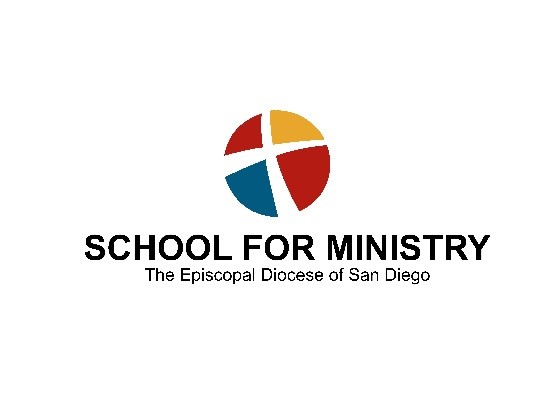            The Rev. Canon Allisyn Thomas                                                                                                                               Director of Theological Field Education                                    Evaluation of a Theological Field Education ExperienceSUPERVISOR’S   EVALUATIONMinistry site: ________________                                       Ministry dates: _________________Total number on site hours worked: _____     Supervisor’s signature: ____________________State the specific area of ministry which the postulant addressed in this experience as found in your signed learning - serving covenant:__________________________________________________________________________________________________________________________________________________________________________________________________________________________________________ ______________________________________________________________________________Rank the following by assigning a number between 1 and 5         (1 = strongly disagree, 5 = strongly agree)The postulant achieved his/her Learning Goals.	     _______The postulant completed his/her Ministry Work.	     _______The quality, progress and achievement in the practice of ministry area was      measured well by the postulant and by myself.          _______Postulant received the resources needed to fulfill ministry work.	_______The ministry of the postulant was very beneficial to those served ______6. The degree of involvement of the Field Ed. Director was beneficial to me. _______ ObservationsIn regards to the postulant’s ordination process, what do you think was the most helpful learning experience?Identify the postulant's growing edges and professional development needs as they have emerged out of this field education experience:Comment upon the postulant's aptitude and readiness for ministry as they have manifested themselves in this experience of theological field education.Describe and assess the following:The relationship between the student and you, the supervisor, as a resource for education and formation in ministry: 4.  The way in which theological reflection was integrated into the process of supervision.               5. Describe whether and how you saw a call to ordination as deacon or priest manifested in the student’s ministry and behavior.                                                                                                                                                           Please e-mail the completed form to the Director of Theological Field Education: